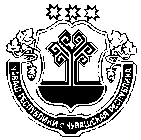 Об утверждении Проекта межевания территории, ограниченной д. Сятракасы и д. Кашмаши  Моргаушского района Чувашской Республики В соответствии с Градостроительным кодексом Российской Федерации, Федеральным законом от 6 октября . № 131-ФЗ «Об общих принципах организации местного самоуправления в Российской Федерации», Уставом Сятракасинского сельского поселения Моргаушского района Чувашской Республики, принятого решением Собрания депутатов Сятракасинского сельского поселения Моргаушского района Чувашской Республики от 29 апреля . № С-6/3, Правилами землепользования и застройки Сятракасинского сельского поселения Моргаушского района Чувашской Республики, утвержденными решением Собрания депутатов Сятракасинского сельского поселения Моргаушского района Чувашской Республики от  08 апреля 2019 г. № С-49/1, протоколом публичных слушаний от 27 марта 2019 г. и заключением о результатах публичных слушаний от 27 марта 2019г., администрация Сятракасинского сельского поселения Моргаушского района Чувашской Республики  п о с т а н о в л я е т: Утвердить Проект межевания территории,  ограниченной  д. Сятракасы и д. Кашмаши Моргаушского района Чувашской Республики.Контроль за исполнением настоящего постановления оставляю за собой.Настоящее постановление подлежит официальному опубликованию в периодическом печатном издании «Вестник Сятракасинского сельского поселения Моргаушского района Чувашской Республики».Глава Сятракасинского сельского поселения                                 Н.Г.НикитинаЧувашская РеспубликаАдминистрацияСятракасинскогосельского поселенияМоргаушского районаПОСТАНОВЛЕНИЕ15.12.2020 г.  № 60деревня СятракасыЧãваш РеспубликиМуркаш районĕнÇатракассиял поселенийĕнадминистрацийĕЙЫШÃНУ15.12.2020 ç. № 60    Çатракасси ялӗ                                            